Publicado en 46900 el 09/03/2020 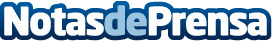 La empresa UCEMACHINES crea el sistema para terminar con los Patógenos en los aeropuertosUn estudio de BioMed Central Infectious Diseases , realizado por expertos de la Universidad de Nottingham y del Instituto de la Salud de Finlandia revela que las bandejas de control de pasajeros de los aeropuertos acumulan más microorganismos patógenos que los retretes públicosDatos de contacto:Vicente Gonzalez-Lizondo Sanchez699909278Nota de prensa publicada en: https://www.notasdeprensa.es/la-empresa-ucemachines-crea-el-sistema-para_1 Categorias: Internacional Nacional Viaje Sociedad Madrid Cataluña Valencia Turismo Universidades http://www.notasdeprensa.es